2022-2023 EĞİTİM ÖĞRETİM YILIİSTANBULLUOĞLU SOSYAL BİLİMLER LİSESİ OKUL EYLEM PLANIBİGEP EKİP ÜYELERİ30.09.2022Yaşar KARAOĞLANOkul Müdürü(BİGEP Komisyon Başkanı)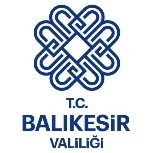 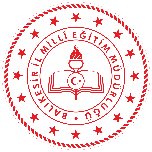 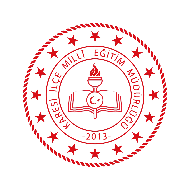 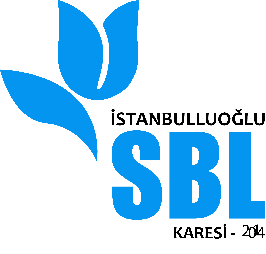 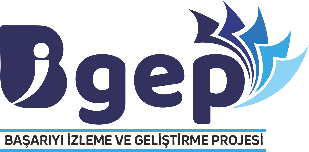 EYLEMAÇIKLAMASORUMLUTARİHKONULARIAÇIKLAMABİRİMTARİH1Okul Ders Programlarının Öğrenci İhtiyaçlarına Göre AyarlanmasıOkulda ders programları hazırlanırken öğrenci başarısını olumsuz yönde etkileyecek durumlardan kaçınılarak programlar öğrenciyi yormayacak ve daha iyi öğrenme gerçekleşecek şekilde düzenlenecektir.Okul MüdürlüğüEylül-Ekim-Kasım2Başarıyı İzleme ve Geliştirme Projesi Okul Komisyonu ve Proje Ekiplerinin GüncellenmesiLise Okul Komisyonu: Okul Müdürü, Rehber Öğretmen, Okul Proje Sorumlusu ve en az iki branş öğretmeninden oluşur.Okul MüdürlüğüEylül-Ekim3ToplantılarOkul komisyonu eğitim-öğretim döneminin son haftasının ilk iş gününde toplanarak öğrencilerin dersler bazında başarısı yönünde değerlendirmeler yapar. Başarısı düşen öğrencilerle ilgili toplantılarda çözüm önerileri geliştirir ve öğrencilerin akademik başarılarının arttırılması ile ilgili kararlar alır.Okul Komisyonu2022-2023
Eğitim-Öğretim Yılı Süresince4Merkezi Sınav Sonuçlarının İncelenmesiOkulun önceki yıla ait Merkezi Sınav sonuçları incelenerek mevcut durum analiz edilir; okul başarısını düşüren faktörler belirlenerek başarıyı arttırmaya yönelik önlemler alınır ve bu yöndeki ihtiyaçlar, bağlı olunan üst kurumdan talep edilir.Okul MüdürlüğüEylül-Ekim-Kasım5Destekleme ve Yetiştirme KurslarıDestekleme ve Yetiştirme Kursları, tüm branşlar bazında, akademik başarıyı arttırma odaklı düzenlenerek öğrenci için verimli olacak gün ve saatler göz önünde bulundurularak uygun bir şekilde planlanır.Okul MüdürlüğüDönem başlarında planlanır.6Akademik Bilgi Yarışmaları"Okul içi Sınıflar Düzeyinde Bilgi Yarışması”İlgili Zümre Başkanları2022-2023 Eğitim-Öğretim Yılı7Akademik Sempozyum ve Kongreler“Ulusal, bölgesel ve il genelinde düzenlenen sempozyum ve kongrelere katılmak”İlgili Zümre Başkanları2022-2023 Eğitim-Öğretim Yılı8İzleme ve Değerlendirme Sınavlarının Uygulanması ve Değerlendirilmesiİzleme ve değerlendirme sınavları sınav takviminde belirtilen tarihte uygulanır. Sınav sonuçları bir önceki yılın sınav sonuçlarıyla karşılaştırılır; gerek ders ortamında gerekse Destekleme ve Yetiştirme Kurslarında öğrencilerin konu eksiklerinin giderilmesi sağlanır.Okul Komisyonu ve İlgili Zümre Başkanları2022-2023 Eğitim-Öğretim Yılı Süresince 9Başarının Arttırılması ve Öğrencinin Yönlendirilmesi12.Sınıf öğrencilerinin ders başarı ve deneme sınavı sonuçları takip edilir ve değerlendirilir.12.Sınıf Danışman Öğretmenleri, Rehber Öğretmenler2022-2023
Eğitim-Öğretim Yılı Süresince10Başarının Arttırılması ve Öğrencinin Yönlendirilmesiİzleme ve değerlendirme sınavlarının uygulanması sağlanır ve bu sınavların dışında öğrenci izleme ve takibi okul tarafından da yürütülür. Bu değerlendirmeler sonucunda okul komisyonu tarafından öğrencilerin eksikliklerini gidermeye yönelik bireysel olarak görüşmeler yapılır ve çalışma planları oluşturulur.
Okullarda uygun bir alanda soru çözme köşeleri oluşturulur veya uygun bir alanda soru çözme çalışmaları sürdürülür. Okul Komisyonu ve 12. Sınıf Danışman Öğretmenleri, Derse Giren Branş Öğretmenleri, Rehber Öğretmenler2022-2023
Eğitim-Öğretim Yılı Süresince 11Bireye Yönelik Günlük Ders Programı HazırlanmasıDanışman öğretmenler-ders öğretmenleri-rehberlik servisi tarafından, işbirliği içinde, son sınıf öğrencilerine yönelik kişiye özel uygulanabilir ders çalışma programları hazırlanır.Rehberlik Servisi-Sınıf Rehber Öğretmenleri-Danışman Öğretmenler2022-2023
Eğitim-Öğretim Yılı Süresince12Danışman Öğretmenlik12. sınıf öğrencilerine ders başarılarını arttırabilmeleri, paylaşıma açık olabilmeleri, okul-aile-öğrenci iletişiminin artırılabilmesi amacıyla öğretmenlerden danışman öğretmenler belirlenir.
Okulun kapasitesi ve öğrenci ihtiyaçları dikkate alınarak gruplama yöntemiyle öğretmenlere sorumlu olacağı öğrenci grupları verilerek öğrenci takibi ve izlemesi kontrollü bir biçimde yapılır. Okul Müdürü Bakanlığında Rehber Öğretmenler Koordinatörlüğünde2022-2023
Eğitim-Öğretim Yılı Süresince13Okul-Veli işbirliğinin ArttırılmasıÖğrencilerin akademik, sosyal, sportif, başarısı ve proje tabanlı çalışmaları için veliler okula davet edilerek okul-veli bağı güçlendirilir. Okul Rehberlik Servisi aracılığıyla veli bilgilendirme toplantıları düzenlenir. Okul İdaresi, Rehberlik Servisi, Okul Komisyonu2022-2023 Eğitim-Öğretim Yılı Süresince14Okul-Veli işbirliğinin ArttırılmasıVeli bilgilendirme toplantıları düzenlenir.Okul İdaresi -Rehberlik Servisi- Sınıf Rehber ÖğretmenleriVeli Eğitim Programı Doğrultusunda 2022-2023 Eğitim-Öğretim Yılı Süresince15Bilgilendirme Amaçlı Dijital Paylaşımlarla İşbirliğiVeli, öğretmen ve öğrencilerimizin bilgilendirilmesi için dijital ortamlardan paylaşımlar yapılır.Okul Proje Yürütme Komisyonu /Okul İdaresi /Rehberlik Servisi/ Sınıf Rehber Öğretmenleri2022-2023
Eğitim-Öğretim Yılı Süresince16Bilgilendirme Amaçlı Dijital Paylaşımlarla İşbirliğiVerimli Ders Çalışma Teknikleri hakkında bilgilendirmeler yapılması (Belirlenen broşürlerin, videoların öğrencilerle EBA ve WhatsApp gruplarında, okul web sitesinde paylaşılması-bilgilendirme çalışmalarının yürütülmesi)Rehberlik Servisi2022-2023
Eğitim-Öğretim Yılı Süresince17Ders Başarısını ArttırmaÖğrencilere ders çalışma alışkanlıklarını kazandırmak, öğrencilerin motivasyonunu arttırmak, sınav kaygısını ve teknoloji bağımlılığını azaltmak için bilgilendirme toplantıları ve seminerler düzenlenir. (Sınavda başarılı olma stratejileri-Stresle Baş Etme Becerileri-Sınav Kaygısı-Motivasyon, Zaman Yönetimi) Bu seminerler, özellikle son sınıf öğrencilerine düzenli aralıklarla uygulanır. Okul Proje Yürütme Komisyonu/ 
Zümre Başkanları /Rehberlik Servisi
Şube-Sınıf Öğretmenleri/ Danışman Öğretmenler2022-2023
Eğitim-Öğretim Yılı Süresince18Yüz Yüze / Çevrimiçi Gezi ve Ziyaretler ile Bilgilendirme ToplantılarıLise son sınıf öğrencilerinin ilgi ve yeteneklerine göre bir üst öğretim kurumlarını seçebilmeleri için liselere, üniversiteler veya mesleki kuruluşlarla yüz yüze / çevrimiçi bilgilendirme toplantıları düzenlenir.Okul Müdürlüğü Başkanlığında Rehber Öğretmen, Danışman Öğretmen, Şube Sınıf Öğretmeni2022-2023
Eğitim-Öğretim Yılı Süresince19Mezun BuluşmalarıOkulumuz mezunlarından farklı üniversite ve bölümlerinde okuyan mezun öğrencilerimizin okulumuz son sınıf öğrencileri ile buluşarak YKS tecrübeleri, okudukları üniversite ve bölümlerle ilgili paylaşımlarda bulunması. Ders Öğretmenleri, Rehberlik Servisi, Okul İdaresi2022-2023
Eğitim-Öğretim Yılı Süresince20Üniversite Burs Programlarına Başvuru Süreci Hakkında BilgilendirmeFarklı üniversitelerin burs programlarını (örneğin; Anadolu Bursiyerliği) kazanmış olan öğrencilerin 12. Sınıf öğrencilerin başvuru süreçlerine destek olmaları (motivasyon mektubu yazma, mülakat stratejileri vb.)Rehberlik Servisi, Branş Öğretmenleri2022-2023
Eğitim-Öğretim Yılı Sonu21Meslek Tanıtımı/ Kariyer PlanlamaÇeşitli sektörlerde çalışan okulumuz mezun öğrencilerinin okulumuza davet edilip öğrencilerimizle buluşması ve kariyer planlamalarına destek olunmasıRehberlik Servisi, Branş Öğretmenleri2022-2023
Eğitim-Öğretim Yılı Süresince22Hazırbulunuşluk SınavlarıHer sınıf düzeyinde kazanım değerlendirme sınavları ile öğrencilerin hazırbulunuşluk düzeylerinin ölçülmesi, öğrenme kayıplarının tespiti ve giderilmesine yönelik çalışmaların gerçekleştirilmesiBranş Öğretmenleri, Okul İdaresiEylül-Ekim23Öğrencilerin uygun ders kaynaklarına erişimini arttırmak ve başarılarını desteklemekİhtiyacı olan öğrencilerin kullanabileceği kitapların bulunduğu bir köşenin okul pansiyonunda oluşturulması ve belletici öğretmenlerin pansiyondaki öğrencilerle bire bir soru çözümü yapmasıBelletici Öğretmenler, Pansiyondan Sorumlu Müdür Yardımcısı2022-2023
Eğitim-Öğretim Yılı Süresince24Öğrencilerin YKS ye hazırlık süreçlerini dijital platformlarla desteklemekEBA Akademik Destek Programı, OGM Materyal,  3 Adımda TYT Soru Bankası Mobil Uygulaması TanıtımıBilişim Teknolojileri Rehber Öğretmeni,                Okul İdaresi2022-2023
Eğitim-Öğretim Yılı Süresince25Öğrencilere uygun ders çalışma ortamı hazırlamak12. sınıf öğrencilerinin bulunduğu katta fiziksel düzenlemeler yaparak etkili çalışmalarını ve soru çözmelerini desteklemekBranş Öğretmenleri, Okul İdaresi2022-2023
Eğitim-Öğretim Yılı SüresinceYunus Emre AVCUAyşe ŞAHİN İLGÖRSeda TOPRAKÇI AKTEKİNErkan ERDEMHatice Emel HACIKAMİLOĞLUOkul Proje SorumlusuÜyeÜyeÜyeÜye